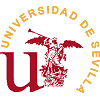 CONVOCATORIA DE ELECCIONES PARA LA RENOVACIÓN DE LA JUNTA DE FACULTADCALENDARIO ELECTORALFECHAACTOS Y PLAZOS21/09/2017CONVOCATORIA DE ELECCIONES Del 21 al 27/09/2017ambos inclusivePUBLICACIÓN PROVISIONAL DE CENSOS Del 21/09 al 03/10/2017ambos inclusivePLAZO DE RECLAMACIONES AL CENSO; que se presentarán en la      Secretaría de Órganos de Gobierno de la Facultad (Sra. Fernández Bañuls) enhorario de 8,30 a 14,30 h.04/10/2017RESOLUCIÓN Y PUBLICACIÓN DEFINITIVA DE CENSOSDel 05 al 09/10/2017ambos inclusiveNOMBRAMIENTO DE REPRESENTANTES POR PARTE DE LOS DEPARTAMENTOS10/10/2017REUNIÓN DE LA JUNTA ELECTORAL Y PUBLICACIÓN DE ESCAÑOS A ELEGIR EN CADA SECTORDel 11 al 17/10/2017ambos inclusivePRESENTACIÓN DE CANDIDATURAS. Los impresos estarán en  la Secretaría de Órganos de Gobierno de la Facultad de Enfermería, Fisioterapia y Podología (Sra. Fernández Bañuls) y se entregarán en la misma, en horario de 8,30 a 14,30 h.Del 18 al 23/10/2017PUBLICACIÓN DE CANDIDATURAS PROVISIONALESDel 18 al 23/10/2017ambos inclusivePLAZO DE RECLAMACIONES A LAS CANDIDATURAS, que sepresentarán en la Secretaría de Órganos de Gobierno de la Facultad (Sra. Fernández Bañuls) de la Facultad en horario de 8,30 a 14,30 h.24/10/2017RESOLUCIÓN DE RECLAMACIONES POR LA JUNTA ELECTORALPUBLICACIÓN DE CANDIDATURAS DEFINITIVASDel 26 al 30/10/2017ambos inclusiveCAMPAÑA ELECTORALDel 26 al 30/10/2017ambos inclusiveVOTO ANTICIPADO. Los impresos estarán en  la Secretaría de Órganos de Gobierno de la Facultad de Enfermería, Fisioterapia y Podología (Sra. Fernández Bañuls) y se entregarán en la misma, en horario de 8,30 a 14,30 h.31/10/2017VOTACIÓN en la Sala de Juntas de la Facultad (2ª Planta) en horario de 9:00 a 18:00 h.PUBLICACIÓN DE LA RELACIÓN PROVISIONAL DE  CANDIDATOS /AS ELECTOS/ASDel 2 al 6/11/2017ambos inclusiveRECLAMACIONES A LA PROCLAMACIÓN PROVISIONAL7/11/2017RESOLUCIÓN DE RECLAMACIONES POR LA JUNTA ELECTORAL YPROCLAMACIÓN  DEFINITIVA DE CANDIDATOS/AS ELECTOS/AS